中華食品安全管制系統發展協會個人會員入會申請書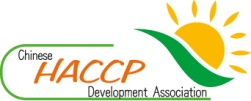 立案證號：台內社字第 0920044081 號                                                 （1070507版）會員類別□個人會員    □學生會員□個人會員    □學生會員□個人會員    □學生會員會員證編號：會員證編號：個人會員姓名：個人會員姓名：個人會員姓名：個人會員姓名：性別：     □男     □女性別：     □男     □女身分證字號：身分證字號：生日：    年    月    日生日：    年    月    日生日：    年    月    日申請項目：□一般會員   □永久會員學　歷經　歷服務單位職稱戶籍住址：□□□-□□         縣（市）      鄉（鎮、市、區）       路（街）     段     巷     弄     號    樓戶籍住址：□□□-□□         縣（市）      鄉（鎮、市、區）       路（街）     段     巷     弄     號    樓戶籍住址：□□□-□□         縣（市）      鄉（鎮、市、區）       路（街）     段     巷     弄     號    樓通訊住址：□□□-□□         縣（市）      鄉（鎮、市、區）      路（街）     段    巷   弄     號    樓通訊住址：□□□-□□         縣（市）      鄉（鎮、市、區）      路（街）     段    巷   弄     號    樓通訊住址：□□□-□□         縣（市）      鄉（鎮、市、區）      路（街）     段    巷   弄     號    樓電話：手機：傳真：e-mail：電話：手機：傳真：e-mail：電話：手機：傳真：e-mail：申請日：中華民國    年    月     日申請人：             （簽章）申請日：中華民國    年    月     日申請人：             （簽章）申請日：中華民國    年    月     日申請人：             （簽章）審查日期： 經    年     月    日會議審查結果：□ 通過   □ 不通過    原因：審查日期： 經    年     月    日會議審查結果：□ 通過   □ 不通過    原因：審查日期： 經    年     月    日會議審查結果：□ 通過   □ 不通過    原因：審查日期： 經    年     月    日會議審查結果：□ 通過   □ 不通過    原因：審查日期： 經    年     月    日會議審查結果：□ 通過   □ 不通過    原因：審查日期： 經    年     月    日會議審查結果：□ 通過   □ 不通過    原因：個人一般會員：入會費五百元，常年會費/年 一千元(學生五百元)，合計一千五百元整。 個人永久會員：入會費五百元，永久會費一萬元，合計一萬零五百元整。團體一般會員：入會費二千元，常年會費一萬元，合計一萬二千元整。團體永久會員：入會費二千元，永久會費十萬元，合計十萬零二千元整。個人一般會員：入會費五百元，常年會費/年 一千元(學生五百元)，合計一千五百元整。 個人永久會員：入會費五百元，永久會費一萬元，合計一萬零五百元整。團體一般會員：入會費二千元，常年會費一萬元，合計一萬二千元整。團體永久會員：入會費二千元，永久會費十萬元，合計十萬零二千元整。個人一般會員：入會費五百元，常年會費/年 一千元(學生五百元)，合計一千五百元整。 個人永久會員：入會費五百元，永久會費一萬元，合計一萬零五百元整。團體一般會員：入會費二千元，常年會費一萬元，合計一萬二千元整。團體永久會員：入會費二千元，永久會費十萬元，合計十萬零二千元整。個人一般會員：入會費五百元，常年會費/年 一千元(學生五百元)，合計一千五百元整。 個人永久會員：入會費五百元，永久會費一萬元，合計一萬零五百元整。團體一般會員：入會費二千元，常年會費一萬元，合計一萬二千元整。團體永久會員：入會費二千元，永久會費十萬元，合計十萬零二千元整。個人一般會員：入會費五百元，常年會費/年 一千元(學生五百元)，合計一千五百元整。 個人永久會員：入會費五百元，永久會費一萬元，合計一萬零五百元整。團體一般會員：入會費二千元，常年會費一萬元，合計一萬二千元整。團體永久會員：入會費二千元，永久會費十萬元，合計十萬零二千元整。個人一般會員：入會費五百元，常年會費/年 一千元(學生五百元)，合計一千五百元整。 個人永久會員：入會費五百元，永久會費一萬元，合計一萬零五百元整。團體一般會員：入會費二千元，常年會費一萬元，合計一萬二千元整。團體永久會員：入會費二千元，永久會費十萬元，合計十萬零二千元整。一、協會電話：（04）22029016  會務管理組         傳真號碼：（04）22029025   協會地址：40341台中市西區民權路246號3樓   HACCP協會 收。協會會務管理組信箱： mem@chinese-haccp.org.tw協會官網：http://www.chinese-haccp.org.tw二、會員入會申請程序     1.填寫報名表→2.經理事會審核→3.審核通過後，本會寄發會員會費繳費單→ 4.至超商繳費，成為正式會員。三、若於寄發繳費通知信後60天內未繳交費用者，則需重新申請會員入會相關流程。一、協會電話：（04）22029016  會務管理組         傳真號碼：（04）22029025   協會地址：40341台中市西區民權路246號3樓   HACCP協會 收。協會會務管理組信箱： mem@chinese-haccp.org.tw協會官網：http://www.chinese-haccp.org.tw二、會員入會申請程序     1.填寫報名表→2.經理事會審核→3.審核通過後，本會寄發會員會費繳費單→ 4.至超商繳費，成為正式會員。三、若於寄發繳費通知信後60天內未繳交費用者，則需重新申請會員入會相關流程。一、協會電話：（04）22029016  會務管理組         傳真號碼：（04）22029025   協會地址：40341台中市西區民權路246號3樓   HACCP協會 收。協會會務管理組信箱： mem@chinese-haccp.org.tw協會官網：http://www.chinese-haccp.org.tw二、會員入會申請程序     1.填寫報名表→2.經理事會審核→3.審核通過後，本會寄發會員會費繳費單→ 4.至超商繳費，成為正式會員。三、若於寄發繳費通知信後60天內未繳交費用者，則需重新申請會員入會相關流程。一、協會電話：（04）22029016  會務管理組         傳真號碼：（04）22029025   協會地址：40341台中市西區民權路246號3樓   HACCP協會 收。協會會務管理組信箱： mem@chinese-haccp.org.tw協會官網：http://www.chinese-haccp.org.tw二、會員入會申請程序     1.填寫報名表→2.經理事會審核→3.審核通過後，本會寄發會員會費繳費單→ 4.至超商繳費，成為正式會員。三、若於寄發繳費通知信後60天內未繳交費用者，則需重新申請會員入會相關流程。一、協會電話：（04）22029016  會務管理組         傳真號碼：（04）22029025   協會地址：40341台中市西區民權路246號3樓   HACCP協會 收。協會會務管理組信箱： mem@chinese-haccp.org.tw協會官網：http://www.chinese-haccp.org.tw二、會員入會申請程序     1.填寫報名表→2.經理事會審核→3.審核通過後，本會寄發會員會費繳費單→ 4.至超商繳費，成為正式會員。三、若於寄發繳費通知信後60天內未繳交費用者，則需重新申請會員入會相關流程。一、協會電話：（04）22029016  會務管理組         傳真號碼：（04）22029025   協會地址：40341台中市西區民權路246號3樓   HACCP協會 收。協會會務管理組信箱： mem@chinese-haccp.org.tw協會官網：http://www.chinese-haccp.org.tw二、會員入會申請程序     1.填寫報名表→2.經理事會審核→3.審核通過後，本會寄發會員會費繳費單→ 4.至超商繳費，成為正式會員。三、若於寄發繳費通知信後60天內未繳交費用者，則需重新申請會員入會相關流程。